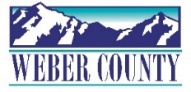 PUBLIC NOTICE is hereby given that the Board of Commissioners of Weber County, Utah will hold a regular commission meeting in the Commission Chambers at 2380 Washington Blvd., Ogden, Utah, on Tuesday, February 6, 2024, commencing at 10:00 a.m. This meeting is also available by Zoom: link- Join Zoom Meetinghttps://us06web.zoom.us/j/85260293450?pwd=eGpvYjRKKzNSb0p5L1NXemlLdEwvZz09Meeting ID: 852 6029 3450Passcode: 503230The agenda for the meeting consists of the following:Welcome- Commissioner HarveyPledge of Allegiance- Brooke Stewart   Invocation- Bill Cobabe      Thought of the Day- Commissioner Froerer      Agenda Related Public Comments- (Comments will be taken for items listed on the agenda-              please limit comments to 3 minutes).      Consent Items-Request for approval of warrants #10076-10107 and #482094-482179 in the amount of $879,686.05.2.	Request for approval of purchase orders in the amount of $566,281.21.3.	Summary of warrants and purchase orders.4.	Request for approval of ACH payment to USBank in the amount of $146.91.5.	Request for approval of minutes for the meeting held on January 30, 2024.	6.	Request for approval of new business licenses. 	7.	Request for approval of new beer licenses.	8.	Request for approval of a temporary event beer license. 	9.	Request for approval of a contract by and between Weber County and David Wickerham to secure entertainment services for the Variety Theatre Pipe Organ Program. 	10.	Request from the Weber County Ice Sheet for approval to surplus hockey pads to be donated to the Huntsville City Outdoor Ice Arena. 11.	Request for approval of an amendment to the Tourism and Convention/Events Sales and Marketing Agreement by and between Weber County and Visit Ogden.12.	Request for approval of a Local Transportation Funding Agreement by and between Weber County and Marriott-Slaterville City to establish terms related to Phase 2 of the Marriott-Slaterville City Pioneer Road project.13	Request for approval of an amendment to a Local Transportation Funding Agreement by and between Weber County and Marriott-Slaterville City to amend terms related to the Marriott-Slaterville City 1700 South 1200 West project. Action Items-Request for approval of a resolution of the County Commissioners of Weber County authorizing the use of funds for projects on the priority list approved by WACOG. Presenter: Brooke StewartRequest for approval of the final reading of an Ordinance of Weber County adopting the Project Area Plan for the Chromalox Community Reinvestment Project Area.Presenter: Stephanie RussellConsideration and action on a request for preliminary subdivision approval of Orchards at JDC Ranch Phases 2 and 3 consisting of 115 units, File No. LVO112223.Presenter: Tammy AydelotteRequest for approval of a contract by and between Weber County and Oldcastle Infrastructure to fabricate the precast box culvert under 4000 North near 3600 West.Presenter: Ashley ThomanRequest for approval of a Right of Way Agreement by and between Weber County and Ogden Clinic Professional Corporation to purchase right-of-way along 2550 South for corridor preservation.Presenter: Ashley ThomanRequest for approval of a contract by and between Weber County and Lexis Nexix Coplogic Solutions for online reporting. Presenter: Chief Josh GardRequest for approval of a Land Drain Crossing Warranty Agreement by and between Weber County and Nilson Homes.Presenter: Gary MyersPublic HearingRequest for a motion to adjourn the public meeting and convene a public hearing.Public hearing to consider a County-initiated ordinance amendment to Section 106-4-2.080, Street Trees, providing for the requirement for street trees including financial guarantees required for public improvements, installation and maintenance of street trees, and the adoption of a species list of approved street trees/vegetation, and Section 108-7-7.040, Public Tree Care, providing for the long-term maintenance and care of street trees.   Presenter: Bill CobabePublic Comments- (please limit comments to three minutes).Request for a motion to adjourn public hearing and reconvene public meeting. Action on public hearing-I2- Request for approval of a County-initiated ordinance amendment to Section 106-4-2.080, Street Trees, providing for the requirement for street trees including financial guarantees required for public improvements, installation and maintenance of street trees, and the adoption of a species list of approved street trees/vegetation, and Section 108-7-7.040, Public Tree Care, providing for the long-term maintenance and care of street trees.  Action Items Continued
Request for approval of a resolution of the County Commissioners of Weber County adopting the Weber County Street Tree List.	Presenter: Bill CobabeCommissioner Comments- (Stall of Fame)Adjourn-CERTIFICATE OF POSTINGThe undersigned duly appointed Executive Coordinator in the County Commission Office does hereby certify that the above notice and agenda were posted as required by law this 2nd day of January, 2024.						_________________________________________											Shelly HalacyIn compliance with the Americans with Disabilities Act, persons needing auxiliary services for these meetings should call the Weber County Commission Office at 801-399-8405 at least 24 hours prior to the meeting. Information on items presented can be found by clicking highlighted words at the end of the item.   	